В целях приведения нормативно-правовых актов Управления по культуре, спорту и молодёжной политике Администрации Колпашевского районав соответствие с действующим законодательствомПРИКАЗЫВАЮ:Внести в приказ Управления по культуре, спорту и молодёжной политике Колпашевского района от 12.02.2015 № 30 «Об утверждении ведомственной целевой программы «Организация и осуществление мероприятий межпоселенческого характера по работе с детьми и молодёжью на территории муниципального образования «Колпашевский район» на 2015 год» (в редакции приказа УКС и МП от 10.03.2015 № 44) следующие изменения:в паспорте Программы цифры: «200,0» заменить на цифры: «180,0»;Раздел 5.Приложения к приказу изложить в новой редакции:«Раздел 5. Мероприятия ведомственной целевой программы «Организация и осуществление мероприятий межпоселенческого характера по работе с детьми и молодёжью на территории муниципального образования «Колпашевский район»Итого: 180 000,0 (Сто восемьдесяттысяч) рублей.»Разместить    настоящий   приказ    на     официальном    интернет-сайте Администрации     муниципального     образования   «Колпашевский    район».Начальник УКС и МП                                                                      Т.Б. БардаковаА.П. Левина52853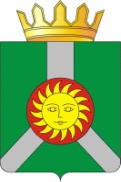 АДМИНИСТРАЦИЯ КОЛПАШЕВСКОГО РАЙОНА УПРАВЛЕНИЕ ПО КУЛЬТУРЕ, СПОРТУ И МОЛОДЁЖНОЙ ПОЛИТИКЕПРИКАЗАДМИНИСТРАЦИЯ КОЛПАШЕВСКОГО РАЙОНА УПРАВЛЕНИЕ ПО КУЛЬТУРЕ, СПОРТУ И МОЛОДЁЖНОЙ ПОЛИТИКЕПРИКАЗАДМИНИСТРАЦИЯ КОЛПАШЕВСКОГО РАЙОНА УПРАВЛЕНИЕ ПО КУЛЬТУРЕ, СПОРТУ И МОЛОДЁЖНОЙ ПОЛИТИКЕПРИКАЗАДМИНИСТРАЦИЯ КОЛПАШЕВСКОГО РАЙОНА УПРАВЛЕНИЕ ПО КУЛЬТУРЕ, СПОРТУ И МОЛОДЁЖНОЙ ПОЛИТИКЕПРИКАЗ10.09.2015 №191 №191О внесении изменений в приказ Управления по культуре, спорту и молодёжной политике Администрации Колпашевского района от 12.02.2015 № 30 «Об утверждении ведомственной целевой программы «Организация и осуществление мероприятий межпоселенческого характера по работе с детьми и молодёжью на территории муниципального образования «Колпашевский район» на 2015 год» (в редакции приказа УКС и МП от 10.03.2015 № 44)О внесении изменений в приказ Управления по культуре, спорту и молодёжной политике Администрации Колпашевского района от 12.02.2015 № 30 «Об утверждении ведомственной целевой программы «Организация и осуществление мероприятий межпоселенческого характера по работе с детьми и молодёжью на территории муниципального образования «Колпашевский район» на 2015 год» (в редакции приказа УКС и МП от 10.03.2015 № 44)О внесении изменений в приказ Управления по культуре, спорту и молодёжной политике Администрации Колпашевского района от 12.02.2015 № 30 «Об утверждении ведомственной целевой программы «Организация и осуществление мероприятий межпоселенческого характера по работе с детьми и молодёжью на территории муниципального образования «Колпашевский район» на 2015 год» (в редакции приказа УКС и МП от 10.03.2015 № 44)№п/пНаименование мероприятияСодержание мероприятияСодержание мероприятияСрок реализации мероприятияОтветственный исполнитель (Ф.И.О)Организация, ответственная за реализацию ВЦП мероприятийПеречень организаций, участвующих в реализацииКОСГУРасходы на мероприятие(тыс.руб)Показатель реализации мероприятияПоказатель реализации мероприятия№п/пНаименование мероприятияСодержание мероприятияСодержание мероприятияСрок реализации мероприятияОтветственный исполнитель (Ф.И.О)Организация, ответственная за реализацию ВЦП мероприятийПеречень организаций, участвующих в реализацииКОСГУРасходы на мероприятие(тыс.руб)Наименование показателяЗначениеМероприятия межпоселенческого характера по работе с детьми и молодежью на территории муниципального образования «Колпашевский район»Мероприятия межпоселенческого характера по работе с детьми и молодежью на территории муниципального образования «Колпашевский район»Мероприятия межпоселенческого характера по работе с детьми и молодежью на территории муниципального образования «Колпашевский район»Мероприятия межпоселенческого характера по работе с детьми и молодежью на территории муниципального образования «Колпашевский район»Мероприятия межпоселенческого характера по работе с детьми и молодежью на территории муниципального образования «Колпашевский район»Мероприятия межпоселенческого характера по работе с детьми и молодежью на территории муниципального образования «Колпашевский район»Мероприятия межпоселенческого характера по работе с детьми и молодежью на территории муниципального образования «Колпашевский район»Мероприятия межпоселенческого характера по работе с детьми и молодежью на территории муниципального образования «Колпашевский район»Мероприятия межпоселенческого характера по работе с детьми и молодежью на территории муниципального образования «Колпашевский район»Мероприятия межпоселенческого характера по работе с детьми и молодежью на территории муниципального образования «Колпашевский район»Мероприятия межпоселенческого характера по работе с детьми и молодежью на территории муниципального образования «Колпашевский район»Мероприятия межпоселенческого характера по работе с детьми и молодежью на территории муниципального образования «Колпашевский район»1.1.Межпоселенческое карнавальное шествие, посвящённое Дню молодёжиМежпоселенческое карнавальное шествие, посвящённое Дню молодёжиПрохождение по улицам города отдельных колонн, оформленных самостоятельно участниками шествия, с целью реализации творческого потенциала творческих молодёжных коллективов через форму костюмированного шествия. Участие молодежи Колпашевского района в мероприятии.ИюньЛевина А.П.Управление по культуре, спорту и молодёжной политике Администрации Колпашевского районаАдминистрация поселений Колпашевского района, Управление образования, Общественные молодёжные объединения241,226120,0Количество молодёжи, участвующей в карнавальном шествии33101.2.Межпоселенческий фестиваль «Молодая семья»Межпоселенческий фестиваль «Молодая семья»Фестиваль проводится в форме конкурса, с целью повышения престижа института семьи в молодёжной среде Колпашевского района и укрепления семейных ценностейноябрьЛевина А.П.Управление по культуре, спорту и молодёжной политике Администрации Колпашевского районаАдминистрация поселений Колпашевского района, Управление образования, Общественные молодёжные объединения24120,0Количество молодых семей участвующих в мероприятиях.101.3.Межпоселенческое мероприятие с молодежью «Конкурс молодых специалистов»Межпоселенческое мероприятие с молодежью «Конкурс молодых специалистов»Популяризация профессий, поддержка и поощрение молодых специалистов, содействие самореализации молодежи в различных отраслях и сферах деятельностиДекабрьЛевина А.П.Управление по культуре, спорту и молодёжной политике Администрации Колпашевского районаАдминистрация поселений Колпашевского района, Управление образования, Общественные молодёжные объединения24140,0 Привлечение молодых специалистов к социально-экономическому развитию территории7